Муниципальное бюджетное учреждение дополнительного образования"Дом детского творчества "Муниципального образования Пригородного района РСО-АланияФестиваль «Молодость Осетии»      13 ноября в Пригородном районе прошел муниципальный этап Республиканского Фестиваля «Молодость Осетии», который проходит с целью поддержки одаренной, талантливой молодежи, а также представления возможности войти в состав сборной Республики Северная Осетия- Алания на Восемнадцатые молодежные Дельфийский игры России.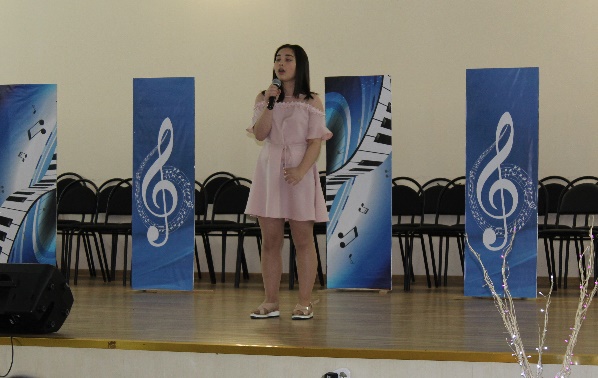       Конкурсная программа отборочного тура состояла из следующих номинаций: (Фортепиано, скрипка, баян/аккордеон, Осетинская гармошка, театр, художественное чтение, академическое пение, народное пение, эстрадное пение, авторская песня, рэп, народный танец, современный танец, брейк-данс, изобразительное искусство) 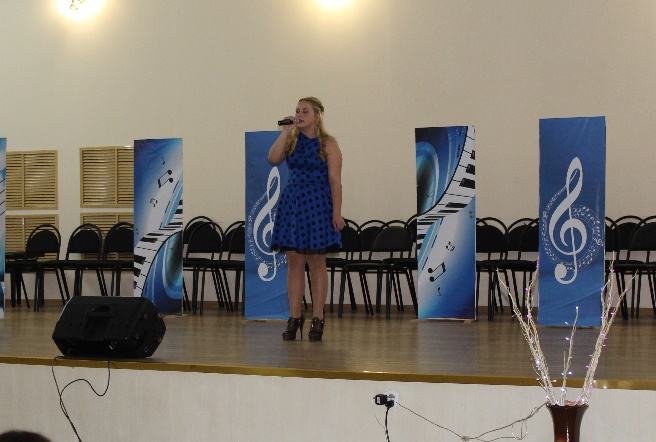    В номинации эстрадное пение приняли участие два творческих коллектива ДДТ. Из т.о «Вдохновение» педагог Габуева С.В выступили: Тедеева Изаура исполнила песню «Вера», Багаева Милена «Я вернусь», Гиголаева Арина «Diamonds» и Тараева Лиана  «Лети перышко».  Из т.о «Веселинки» педагог Жрувлева Г.Н выступили: Халюкова Анастасия «С добрым утром люди», Маринина Надежда «Я пою», Савлаева Раиса «Я искала тебя».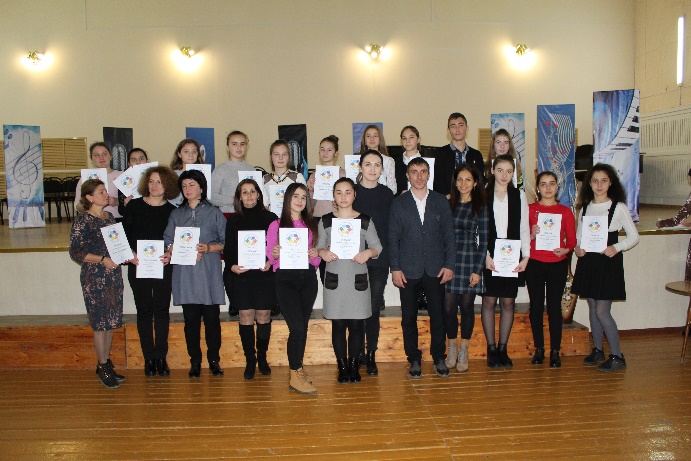          А 14 ноября в ДК прошла конкурсная программа в номинации Народный танец где выступило т.о «Ритмы Кавказа» педагоги Джиоева С.З. и Бестаева З.В.  танец «Симд» и «Дети Алании». 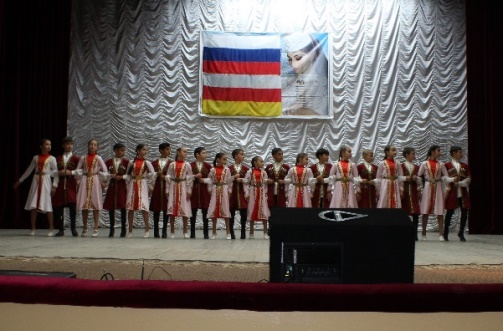         Т.о «Браво» педагог Цыбань И.М. работающий на баре СОШ№ 2 ст. Архонская приняли участие в номинации танцевальное направление, коллективное исполнение численностью 10 человек. (Полька Штрауса)           По итогом конкурса, в номинации эстрадное пение места распределили следующим образом:Места получили: Багаева Милена и Тараева ЛианаМеста: Тедеева Изаура и Гиголаева АринаМеста: Харюкова Анастасия и Маринина Надежда;В хореографической номинации;Т.о «Ритмы Кавказа получили Лауреат 2 степени, а т.о «Браво» диплом за участие.    По итогам районного отбора на республиканском этапе конкурса участие приняли Багаева Милена и Тараева Лиана, где они заняли почетные 2 места и приняли участие на итоговом гала-концерте. 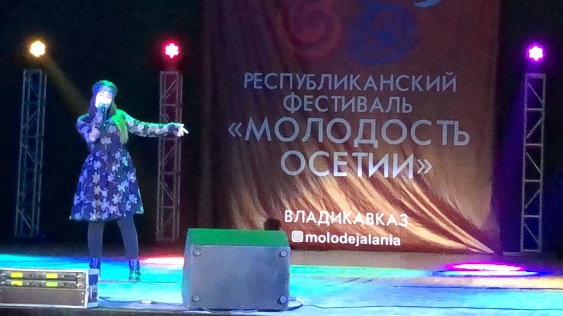 